Publicado en Madrid el 25/06/2019 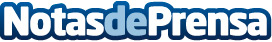 Las mejores vacaciones se disfrutan en la ciudad según Barceló Torre de MadridEl hotel Barceló Torre de Madrid propone una oferta muy refrescante para los meses de verano en la ciudad. Y es que la diversión y el descanso no está reñido con el destino, si no con la actitudDatos de contacto:Ana Hidalgo917812606Nota de prensa publicada en: https://www.notasdeprensa.es/las-mejores-vacaciones-se-disfrutan-en-la Categorias: Nacional Gastronomía Viaje Entretenimiento Turismo Restauración Jardín/Terraza http://www.notasdeprensa.es